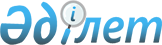 О внесении изменений и дополнений в решение акима города Астаны от 11 апреля 2014 года № 03-11 "О границах избирательных участков по городу Астане"
					
			Утративший силу
			
			
		
					Решение акима города Астаны от 8 февраля 2016 года № 06-2. Зарегистрировано Департаментом юстиции города Астаны 10 февраля 2016 года № 1003. Утратило силу решением акима города Астаны от 28 апреля 2017 года № 104-8 (вводится в действие по истечении десяти календарных дней после дня его первого официального опубликования)
      Сноска. Утратило силу решением акима г. Астаны от 28.04.2017 № 104-8 (вводится в действие по истечении десяти календарных дней после дня его первого официального опубликования).
      В соответствии с Конституционным законом Республики Казахстан от 28 сентября 1995 года "О выборах в Республике Казахстан", аким города Астаны РЕШИЛ:
      1. Внести в решение акима города Астаны от 11 апреля 2014 года № 03-11 "О границах избирательных участков по городу Астане" (зарегистрировано в Реестре государственной регистрации нормативных правовых актов за № 808, опубликовано в газетах "Астана ақ шамы" от 13 мая 2014 года № 51 (3108), "Вечерняя Астана" от 13 мая 2014 года № 50 (3126) следующие изменения и дополнения:
      в приложении 1 к вышеуказанному решению:
      в строке "Избирательный участок № 54 (центр – средняя школа № 29, жилой массив Железнодорожный, улица Ж. Жабаева, № 14" слова и цифры "центр – средняя школа № 29, жилой массив Железнодорожный, улица Ж. Жабаева, № 14" заменить словами и цифрами "центр – Технический колледж, улица Ж. Жабаева, № 14";
      в строке "Избирательный участок № 78 (центр – Дворец Мира и Согласия, проспект Тәуелсіздік)" слова "центр – Дворец Мира и Согласия, проспект Тәуелсіздік" заменить словами и цифрами "центр – Национальный музей Республики Казахстан, проспект Тәуелсіздік, № 54";
      строку "Избирательный участок № 160 (центр – Центр медико-социальной реабилитации, улица І. Жансүгірұлы, № 7)" исключить;
      дополнить строкой следующего содержания:
      "Избирательный участок № 175 (Городская инфекционная больница, улица Манаса, № 22/1)";
      приложение 2 к вышеуказанному решению дополнить строками следующего содержания:
      "Избирательный участок № 160 (центр – Государственное коммунальное предприятие на праве хозяйственного ведения "Центр медико-социальной реабилитации, улица № 31, дом № 7)";
      в приложении 3 к вышеуказанному решению:
      строку "Избирательный участок № 175 (Городская инфекционная больница, улица К. Күмісбекова, № 5)" исключить.
      2. Возложить на руководителя государственного учреждения "Аппарат акима города Астаны" Бектенова Олжаса Абаевича опубликование настоящего решения после государственной регистрации в органах юстиции в официальных и периодических печатных изданиях, а также на интернет-ресурсе, определяемом Правительством Республики Казахстан и на интернет-ресурсе акимата города Астаны.
      3. Контроль за исполнением настоящего решения возложить на заместителя акима города Астаны Аманшаева Е.А.
      4. Настоящее решение вступает силу со дня государственной регистрации в органах юстиции и вводится в действие по истечении десяти календарных дней после дня его первого официального опубликования.
      Согласовано:   
      Председатель городской   
      избирательной комиссии   
      города Астаны   
      _____________ И. Жалбиров   
      "___"________ 2016 года
					© 2012. РГП на ПХВ «Институт законодательства и правовой информации Республики Казахстан» Министерства юстиции Республики Казахстан
				
Аким города Астаны
А. Джаксыбеков